Кубок Московской области по футболу 2018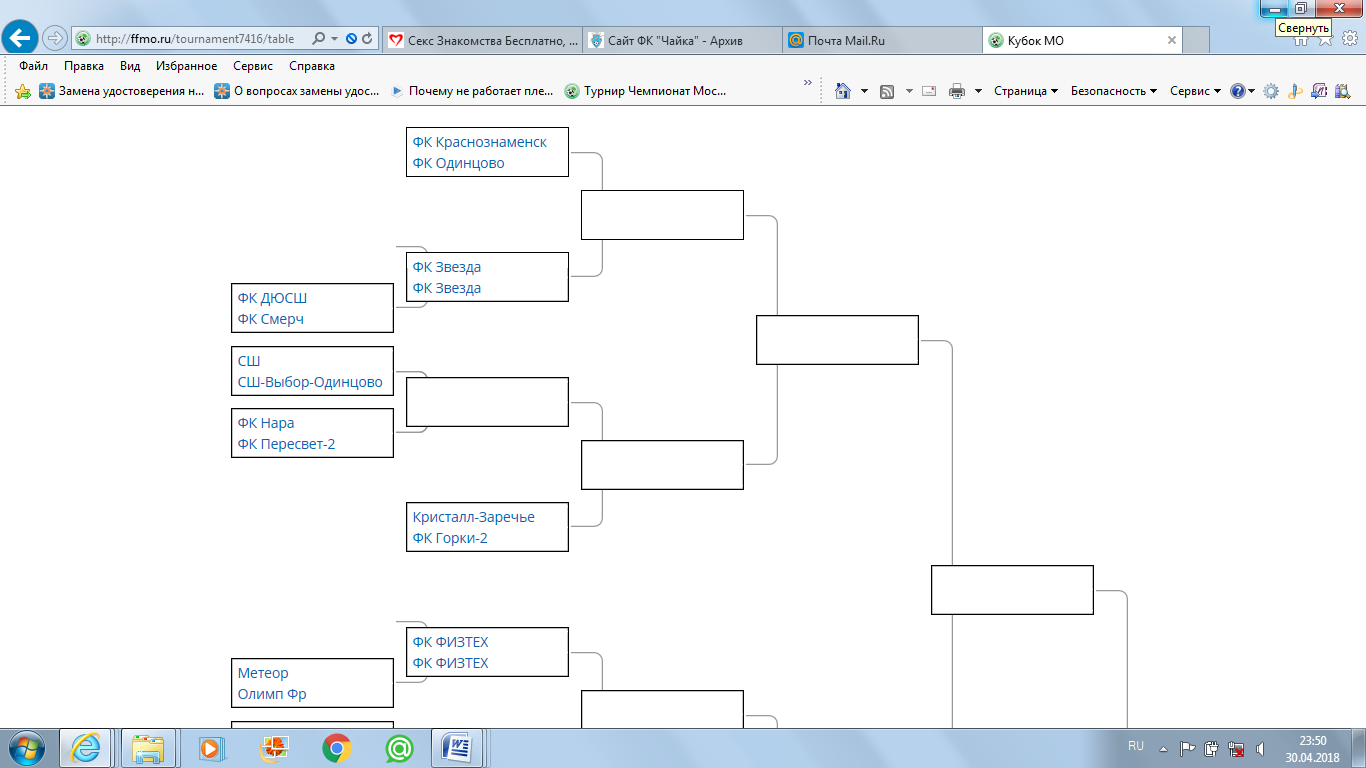 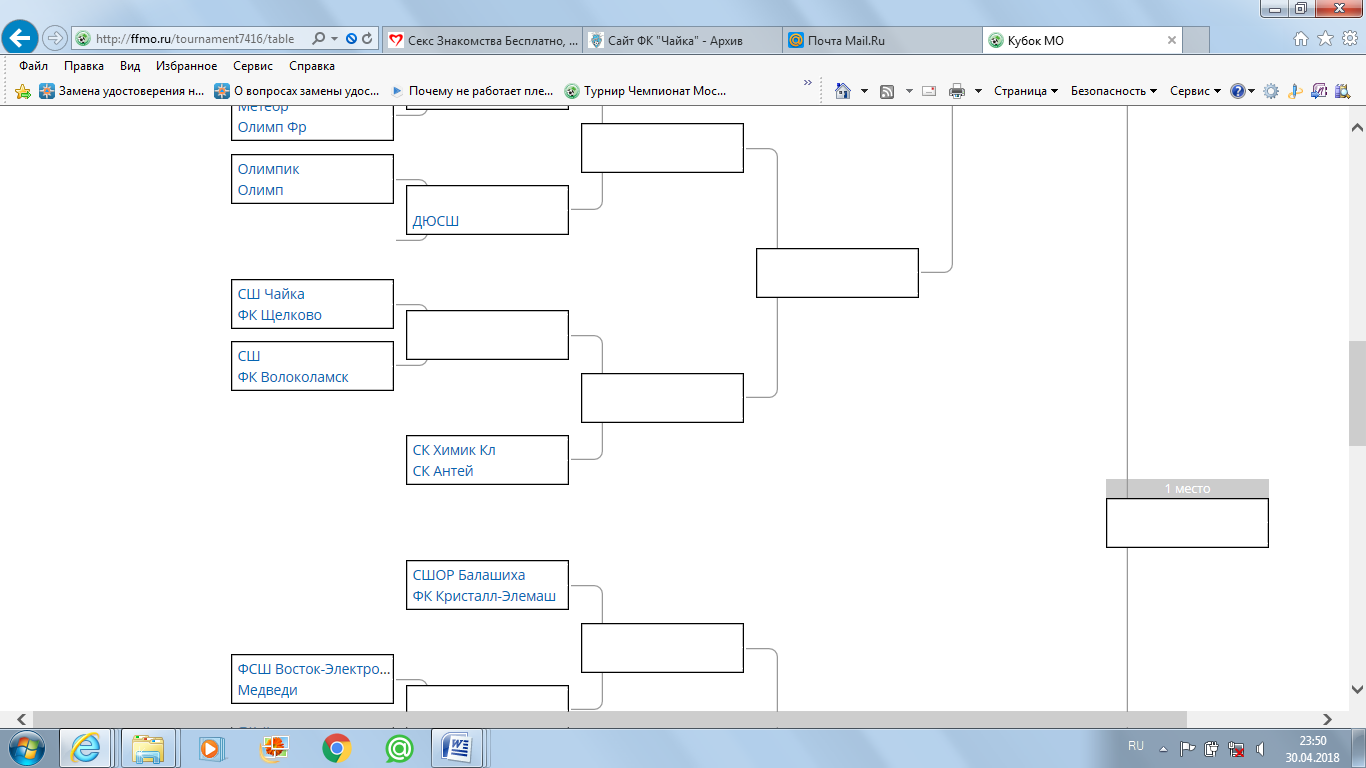 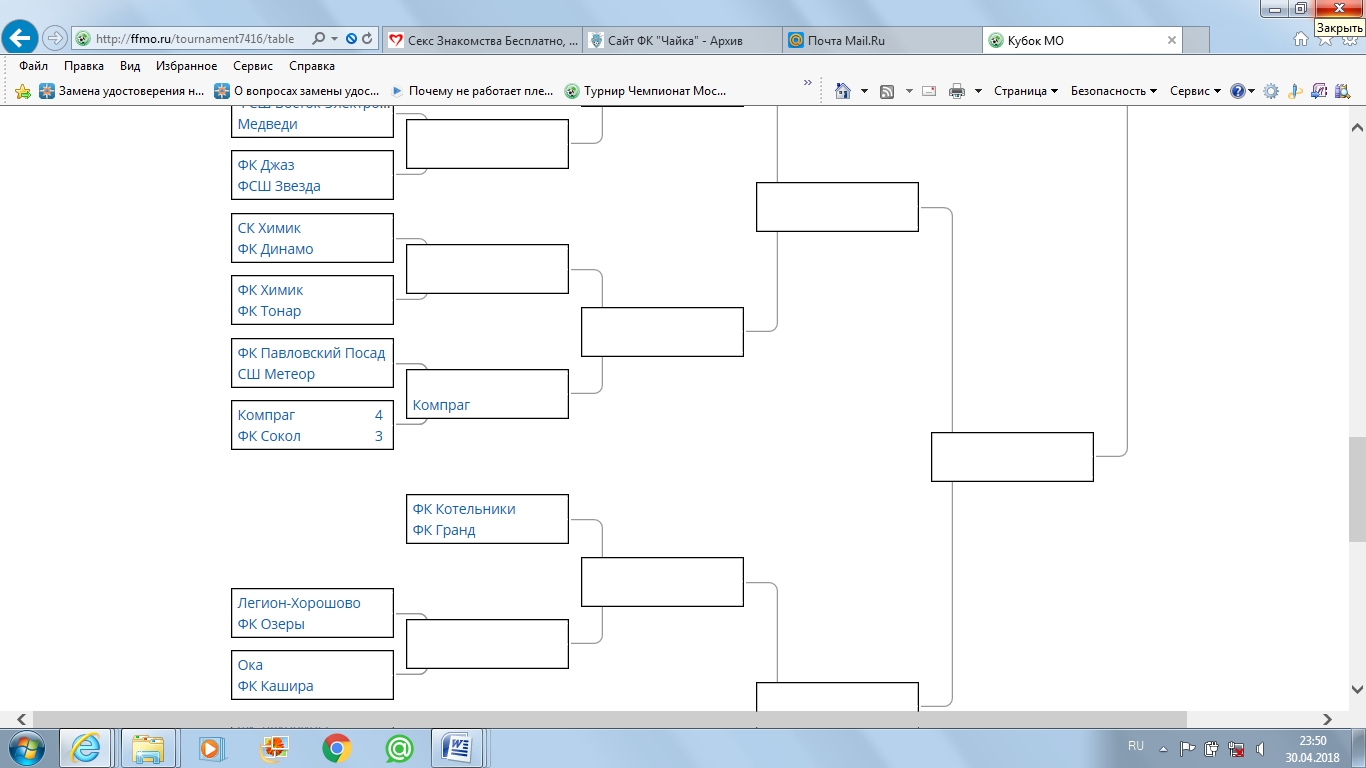 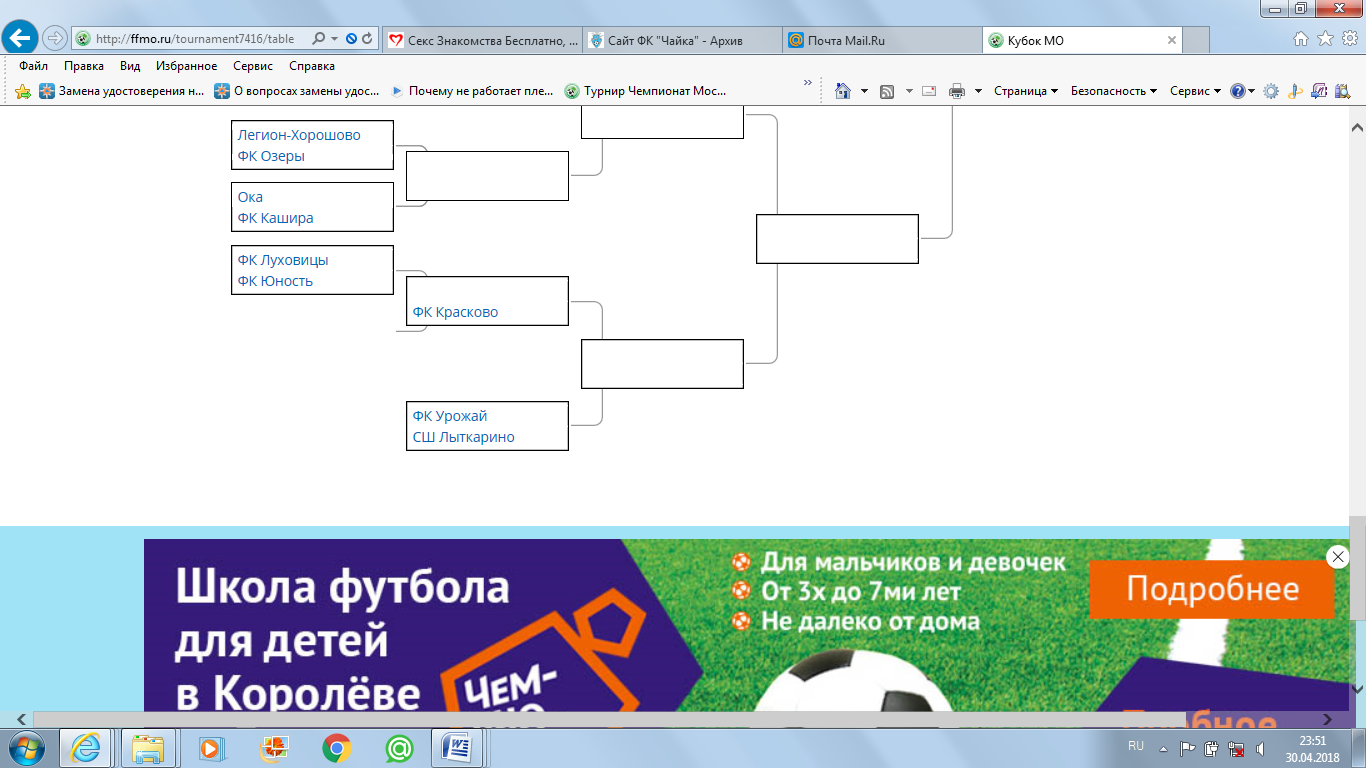 1/32 финала2.04, среда1/16 финала10.06, вс1/8 финала07.07, сб1/4 финала11.08, сбПолуфинал29.08, срФиналФинал1/32 финала2.04, среда1/16 финала10.06, вс1/8 финала07.07, сб1/4 финала11.08, сбПолуфинал29.08, ср27.10 сб03.11 сб